                                                                   УКРАЇНА                          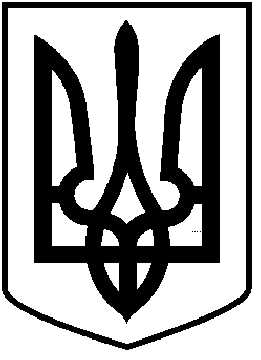                                       ЧОРТКІВСЬКА  МІСЬКА  РАДА                   ТРИДЦЯТЬ ТРЕТЯ  СЕСІЯ С ЬОМОГО СКЛИКАННЯ                                                        РІШЕННЯ                            від  12 грудня  2017 року                                                              № 889м. ЧортківПро  затвердження  Програми  підтримкита розвитку дітей з особливими потребамита дітей  соціально  незахищених категорійм. Чорткова на 2018 рік    	З метою надання дітям з особливими потребами можливості участі в соціальному і економічному житті суспільства, розвитку їхньої  особистості в умовах спеціально організованого навчально-виховного процесу, органічно поєднаного з іншими формами реабілітації та інтеграції в суспільство, враховуючи рішення виконавчого комітету міської ради від 05 грудня 2017 року № 470 «Про схвалення Програми підтримки та розвитку дітей з особливими потребами та дітей  соціально  незахищених категорій м. Чорткова на 2018 рік», керуючись  статтею 26 Закону України «Про місцеве самоврядування в Україні», міська рада ВИРІШИЛА:1.Затвердити Програму підтримки та розвитку дітей з особливими потребами та дітей соціально незахищених категорій в м. Чортків на 2018 рік згідно додатку.         2.Фінансовому управлінню міської ради забезпечити фінансування Програми в межах коштів, передбачених бюджетом міста.         3.Копію рішення направити в фінансове управління, відділ бухгалтерського обліку та звітності, центр соціальних служб для дітей сім’ї та молоді міської ради.         4.Контроль за організацією виконання рішення покласти на заступника міського голови з питань діяльності виконавчих органів міської ради Тимофія Р.М та постійну комісію з гуманітарних питань та соціального захисту громадян. Секретар міської ради                                                               Я.П. Дзиндра